How to install SAD on 2022/10/021. Download SAD from: https://github.com/KatsOide/SAD Or　SAD-master.zipSome basic Installation procedure can found at this link: http://acc-physics.kek.jp/SAD/School/SADinstallbyS_Kamada/SADinstall.htm I. unzip SAD-master.zip II. Make another folder outside of main "SAD" folder e.g. SAD III. And in sad.conf file refer to that folder: SAD_ROOT=/home/hiromi/SAD  2. Follow the instruction written in "INSTALL" text file3. Preparation sudo apt update エラーが出る時は、ドsudo apt-get updateを実行した際のパッケージリストが悪さをしているかも。    パッケージリストを先に削除してあげることで正常にコマンドsudo apt-get updateが実行できる。sudo rm -rf /var/lib/apt/lists/*sudo apt install cvssudo apt install tclsudo apt install tksudo apt-get install build-essentialsudo apt install bisonsudo apt install wgetsudo apt-get install xauth--> *(may skip) sudo apt-get install fortransudo apt-get install gfortransudo apt-get install xauthsudo apt-get install xorgsudo apt-get install openboxsudo apt install makesudo apt install gccsudo apt-get install git build-essential cmake libuv1-dev libssl-dev libhwloc-devsudo apt-get install manpages-devsudo apt install software-properties-common4. make dependmake allmake install5./usr/local/SAD/bin/gs  < example.sad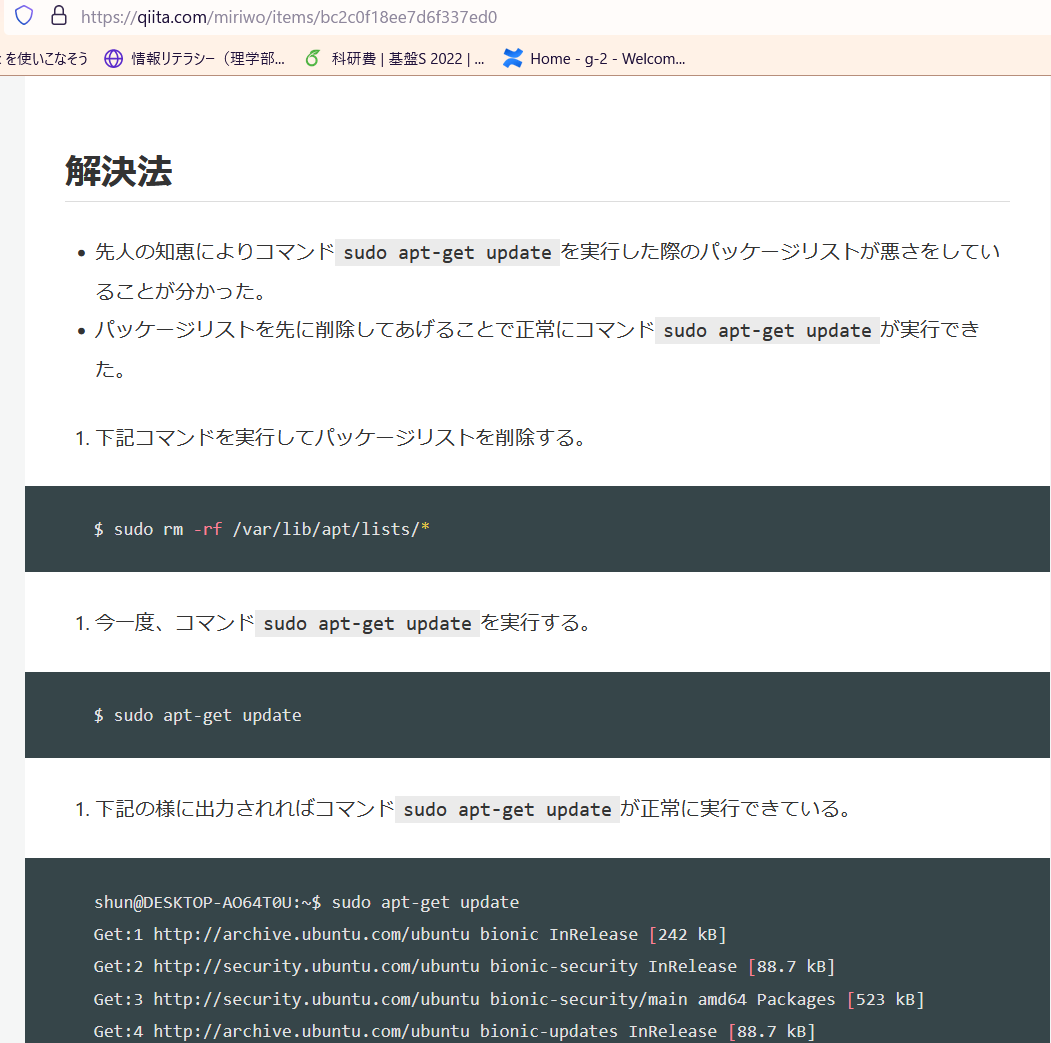 